AF 13-10/01.0ส่วนงาน	ภาควิชาXXXXX  คณะXXXXX  โทร. 0-2XXX-XXXX  ภายใน XXXX	ที่	ศธ 0513.XXXXX/XXX  		วันที่      XX  XXXXX  25XX		เรื่อง    	ขอเสนอโครงการวิจัยเพื่อขอรับการพิจารณารับรองจริยธรรมการวิจัยในมนุษย์จากคณะกรรมการจริยธรรมการวิจัยในมนุษย์               		มหาวิทยาลัยเกษตรศาสตร์                                                                                                                                        	เรียน	ประธานคณะกรรมการจริยธรรมการวิจัยในมนุษย์ มหาวิทยาลัยเกษตรศาสตร์	ข้าพเจ้า .............ตำแหน่ง-ชื่อ-นามสกุลอาจารย์ที่ปรึกษา.............. เป็นอาจารย์ที่ปรึกษาโครงการวิจัยของ .............ชื่อ-นามสกุลผู้วิจัยหลัก.............. รหัสนิสิต ....................... นิสิตปริญญา.............. ภาควิชา.............. คณะ.............. มหาวิทยาลัยเกษตรศาสตร์ ซึ่งเป็นผู้วิจัยหลัก โครงการวิจัย เรื่อง “...........(ภาษาไทย)........................................................................” ขอเสนอโครงการวิจัยเพื่อขอรับการพิจารณารับรองจริยธรรมการวิจัยในมนุษย์จากคณะกรรมการจริยธรรมการวิจัยในมนุษย์ มหาวิทยาลัยเกษตรศาสตร์ โดยได้แนบเอกสารประกอบการพิจารณา ดังนี้ โดยขอรับรองว่าจะเริ่มดำเนินการต่อเมื่อได้รับอนุมัติจากคณะกรรมการจริยธรรมการวิจัยในมนุษย์แล้ว (รายการใดไม่มีให้ตัดทิ้ง รายการใดมีเพิ่มเติมให้พิมพ์เพิ่ม)แบบเสนอโครงการวิจัย (Submission form) ต้นฉบับ 1 ชุด สำเนา 4 ชุดแบบประเมินโดยผู้วิจัยหลัก (Self assessment form for PI) ต้นฉบับ 1 ชุด สำเนา 4 ชุดแบบเปิดเผยทุนวิจัยและการมีผลประโยชน์ทับซ้อน ต้นฉบับ 1 ชุด สำเนา 4 ชุดเอกสารชี้แจงอาสาสมัครผู้รับการวิจัย (Participant information sheet) และหนังสือแสดงเจตนายินยอมเข้าร่วมการวิจัย (Informed consent form) ต้นฉบับ 1 ชุด สำเนา 4 ชุดโครงการวิจัยฉบับเต็ม (Full protocol/proposal) ต้นฉบับ 1 ชุด สำเนา 4 ชุด เครื่องมือที่ใช้ในการเก็บข้อมูล เช่น แบบบันทึกข้อมูล แบบสอบถาม แบบสัมภาษณ์ ฯลฯ ต้นฉบับ 1 ชุด สำเนา 4 ชุดเอกสารหรือสื่ออื่นๆ ที่ใช้ในการประชาสัมพันธ์โครงการวิจัย เช่น ใบติดประกาศ ฯลฯ (ถ้ามี) ต้นฉบับ 1 ชุด สำเนา 4 ชุดประวัติส่วนตัว สถานที่ทำงาน ผลงานของอาจารย์ที่ปรึกษาทุกคน และของผู้วิจัยหลัก ต้นฉบับ 1 ชุด สำเนา 4 ชุดสำเนาเอกสารยืนยันผู้วิจัยหลักผ่านการสอบป้องกันโครงร่างวิทยานิพนธ์จากบัณฑิตวิทยาลัย 5 ชุด (*ผู้วิจัยต้องมี*)สำเนาเอกสารยืนยันผู้วิจัยหลักผ่านการอบรมหรือลงทะเบียนเรียนรายวิชาด้านจริยธรรมการวิจัย 5 ชุด (*ผู้วิจัยต้องมี*)สำเนาบันทึกข้อความขออนุมัติใช้ข้อมูลจากเวชระเบียน แฟ้มประวัติผู้ป่วย 5 ชุดInvestigator’s brochure หรือเอกสารกำกับยาสำหรับโครงการวิจัยที่ใช้ยา (Drug trial) สำเนา 5 ชุดซีดีเอกสารข้างต้นในรูปอิเล็กทรอนิกส์ไฟล์ Word/PDF จำนวน 1 แผ่น (*ต้องส่ง CD ด้วยทุกครั้ง*)จึงเรียนมาเพื่อโปรดพิจารณาดำเนินการต่อไปด้วย จะขอบคุณยิ่ง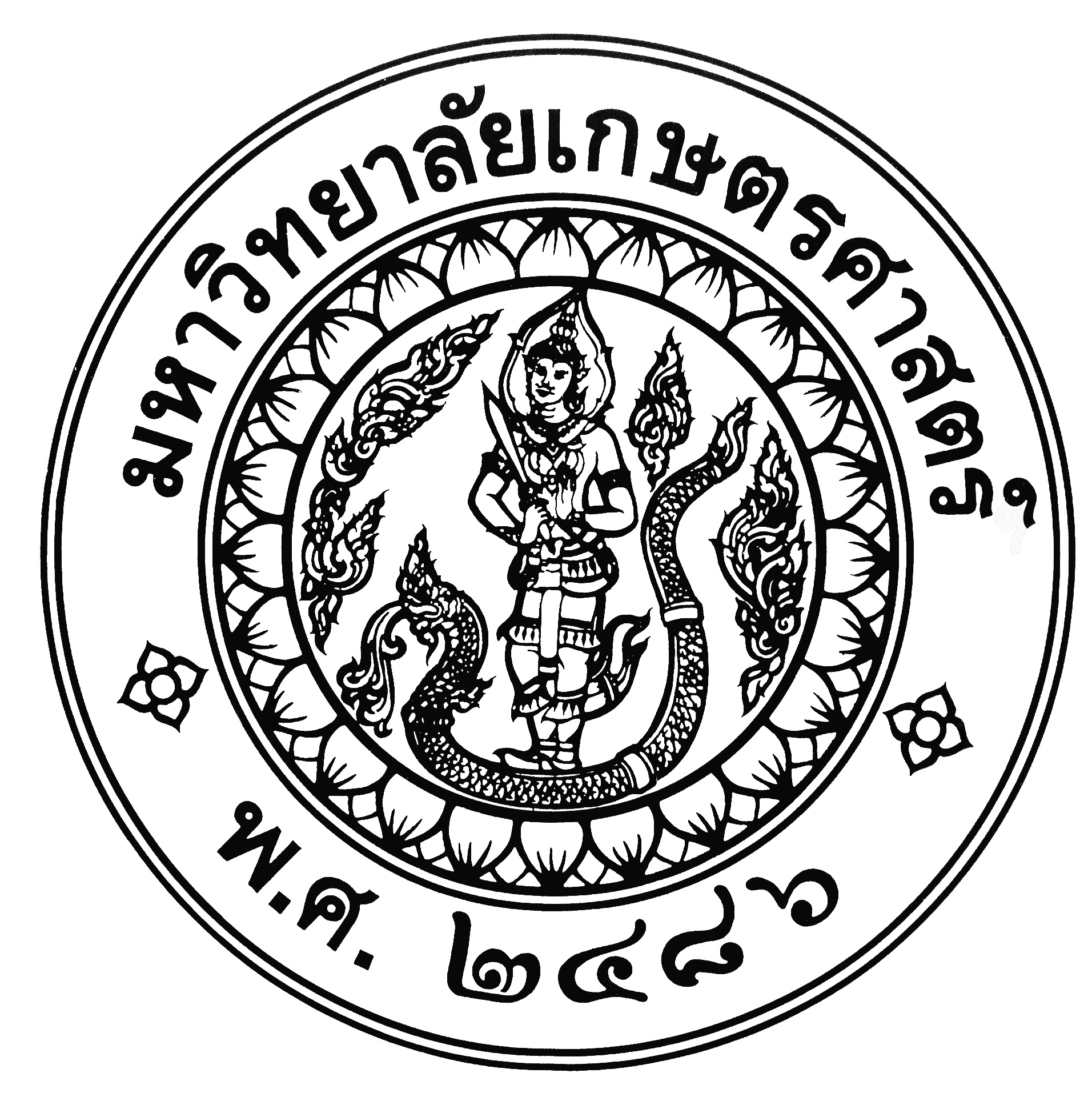 บันทึกข้อความลงชื่อ ……………………………….…….………..…………………              (..........................................................................)                            อาจารย์ที่ปรึกษาโครงการวิจัยลงชื่อ …………………….………….……………..…………………              (..........................................................................)                                     ผู้วิจัยหลักลงชื่อ …………………….………….……………..…………………              (..........................................................................)                               รองคณบดีฝ่ายวิจัย